Virtual Initio Programming: WS17 Sample Answers and Trouble ShootingQuestion 1:  The robot should be initialised (first command), turn left (second command) and then stop (third command).Troubleshooting Note:  If the students don’t type cleanup between reimports of the module then there is a good chance they will get error messages talking about socket connections.  If this happens it may be necessary to close down both IDLE and the simulator and start again.Question 2:  >>> import turning as my_turning>>> my_turning.initio.init()>>> my_turning.turn('right')>>> my_turning.initio.stop()Question 3:The module should behave just as it did previously – in particular it won’t print out the new message in the turn function.  This is because the module hasn’t actually been reloaded.Question 4: When importlib is used the module correctly reloads and this time the message is printed out when the turn function is executed.Exercise:import simclient.simrobot as initioimport timedef turn(side):    print("message")    if (side == 'left'):        initio.spinLeft(10)    else:        initio.spinRight(10)def obstacle(side):    if (side == 'left'):        return initio.irLeft()    else:        return initio.irRight()initio.init()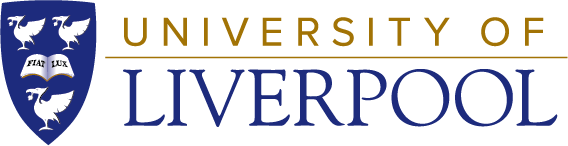 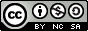  University of Liverpool, 2019This work is licensed under a Creative Commons Attribution-NonCommercial-ShareAlike 4.0 International License.